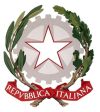 TRIBUNALE DI CASSINOSEZIONE CIVILE – ESECUZIONI IMMOBILIARIRICHIESTA DEL DEBITORE DI CONVERSIONE DEL PIGNORAMENTOAlla Cancelleria delle Esecuzioni Immobiliari del Tribunale di Cassino, con sede in via Tasso. Io sottoscritto _____________________________ (codice fiscale ________________), residente in ______________________, via ____________________________________, debitore esecutato nella procedura esecutiva immobiliare R.G.E.I. n. ____________ promossa nei miei confronti da ______________________________, con comparizione in Tribunale fissata per il giorno ________________;chiedodi essere ammesso al beneficio della conversione del pignoramento, con versamento di quanto dovuto in n. ________ rate.Per questo motivo, deposito presso la Cancelleria delle Esecuzioni Immobiliari, oltre alla presente richiesta, anche assegno circolare non trasferibile, intestato alla procedura esecutiva immobiliare sopra indicata, dell’importo di euro _____________, che equivale ad 1/6 di quanto mi è stato richiesto di pagare nell’atto di precetto;eleggodomicilio, per ricevere le comunicazioni, presso il seguente indirizzo _______________________________________ oppure presso lo studio dell’Avvocato _______________________________________(pec ____________________________________);Allego:1) assegno circolare non trasferibile;2) 1 marca da bollo da euro 16,00;3) fotocopia del documento di identità.Luogo ______________,  data _________		Firma _______________________________